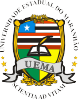 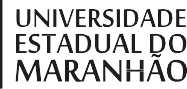 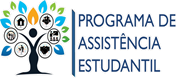 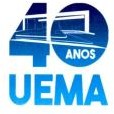 PRÓ-REITORIA DE EXTENSÃO E ASSUNTOS ESTUDANTIS - PROEXAESão Luís:_	_/_	/ 	_		 Assinatura do Aluno (a)Cidade Universitária Paulo VI, Avenida Lourenço Vieira da Silva, n° 1000, Bairro Jardim São Cristóvão, CEP. 65055-310. São Luís/MA. Fones: (98) 2016-8100 - C.N.P.J. 06.352.421/0001-68 - Criada nos termos da Lei nº. 4.400 de 30.12.1981REQUERIMENTO DE SOLICITAÇÃO DE CADASTRO, RECADASTRO E DESBLOQUEIO DO CARTÃO DEACESSO AO RU – ESTUDANTESREQUERIMENTO DE SOLICITAÇÃO DE CADASTRO, RECADASTRO E DESBLOQUEIO DO CARTÃO DEACESSO AO RU – ESTUDANTESREQUERIMENTO DE SOLICITAÇÃO DE CADASTRO, RECADASTRO E DESBLOQUEIO DO CARTÃO DEACESSO AO RU – ESTUDANTESREQUERIMENTO DE SOLICITAÇÃO DE CADASTRO, RECADASTRO E DESBLOQUEIO DO CARTÃO DEACESSO AO RU – ESTUDANTESDADOS PESSOAISDADOS PESSOAISDADOS PESSOAISDADOS PESSOAISNome:Nome:Nome:Telefone:Curso:Matrícula:Período:Turno:RG:Órgão emissor:Data de emissão:CPF:JUSTIFICATIVAJUSTIFICATIVAJUSTIFICATIVAJUSTIFICATIVAOBSERVAÇÕESOBSERVAÇÕESOBSERVAÇÕESOBSERVAÇÕESANEXAR CÓPIA DA XEROX DA IDENTIDADE;ANEXAR COMPROVANTE DE MATRÍCULA;EM CASO DE PERDA E/OU ROUBO, ANEXAR O BOLETIM DE OCORRÊNCIA.ANEXAR CÓPIA DA XEROX DA IDENTIDADE;ANEXAR COMPROVANTE DE MATRÍCULA;EM CASO DE PERDA E/OU ROUBO, ANEXAR O BOLETIM DE OCORRÊNCIA.ANEXAR CÓPIA DA XEROX DA IDENTIDADE;ANEXAR COMPROVANTE DE MATRÍCULA;EM CASO DE PERDA E/OU ROUBO, ANEXAR O BOLETIM DE OCORRÊNCIA.ANEXAR CÓPIA DA XEROX DA IDENTIDADE;ANEXAR COMPROVANTE DE MATRÍCULA;EM CASO DE PERDA E/OU ROUBO, ANEXAR O BOLETIM DE OCORRÊNCIA.